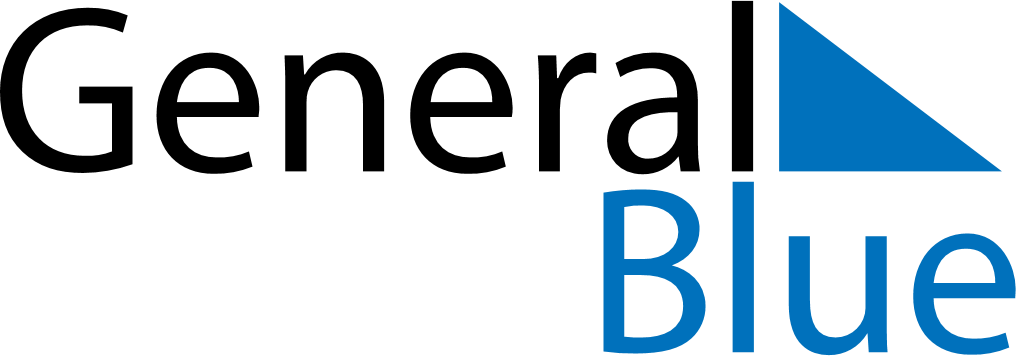 2024 – Q2Lesotho  2024 – Q2Lesotho  2024 – Q2Lesotho  2024 – Q2Lesotho  2024 – Q2Lesotho  AprilAprilAprilAprilAprilAprilAprilMONTUEWEDTHUFRISATSUN123456789101112131415161718192021222324252627282930MayMayMayMayMayMayMayMONTUEWEDTHUFRISATSUN12345678910111213141516171819202122232425262728293031JuneJuneJuneJuneJuneJuneJuneMONTUEWEDTHUFRISATSUN123456789101112131415161718192021222324252627282930Apr 1: Easter MondayMay 1: Workers’ DayMay 9: Ascension DayMay 25: Africa Day/ Heroes’ Day